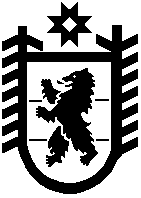 Республика КарелияKarjalan Tazavaldu Администрация Пряжинского национального муниципального районаPriäžän kanzallizen piirin hallindoПОСТАНОВЛЕНИЕ «16» августа 2021 г.                                                                                     № 437пгт ПряжаPriäžän kyläОб утверждении муниципальной целевой программы «Сохранение и развитие этносоциального и этнокультурного потенциала карельского народа в Пряжинском национальном муниципальном  районе» на 2021-2025 годы    	В целях реализации мероприятий национальных проектов «Демография», «Образование», «Культура», утвержденных протоколом Президиума Совета при Президенте Российской Федерации по стратегическому развитию и национальным проектам  от 03 сентября 2018 года № 10, во  исполнение положений Стратегии национальной политики в Республике Карелия на период до 2025 года, утвержденной распоряжением Правительства Республики Карелия от 13 ноября 2015 года № 699р-П,  резолюции  IХ съезда карелов Республики Карелия, стратегии  социально-экономического развития Пряжинского национального муниципального района до 2030 года, утвержденной решением заседания Совета депутатов Пряжинского национального муниципального района от 16 февраля 2021 года № 5,  администрация Пряжинского национального муниципального районаПОСТАНОВЛЯЕТ:1. Утвердить прилагаемую муниципальную целевую программу «Сохранение и развитие этносоциального и этнокультурного потенциала карельского народа в Пряжинском  национальном  муниципальном  районе» на 2021-2025 годы.2. Контроль над исполнением постановления возложить на заместителя Главы администрации  Е.В. Илюкович.Глава администрации                                                     		         О.М. Гаврош                                                                                                                                                                                Приложениек постановлению администрации                                                                                             		              Пряжинского национального                                                                                    				муниципального района                                                                            				 от 16 августа  2021  года № 437Муниципальная целевая  программа«Сохранение и развитие этносоциального и этнокультурного потенциала карельского народа в Пряжинском национальном муниципальном  районе» на 2021-2025 годыПАСПОРТМуниципальной целевой  программы «Сохранение и развитие этносоциального и этнокультурного потенциала карельского народа в Пряжинском национальном муниципальном  районе» на 2021-2025 годыI. Приоритеты и цели национальной политики  в 
сфере сохранения и развития  этносоциального и этнокультурного потенциала карельского народа, описание основных целей и задач муниципальной целевой программыОдной из исторической и национальной особенностей Пряжинского района является места компактного проживания карелов-ливвиков и карелов – людиков в Ведлозерском, Крошнозерском, Эссойльском, Святозерском сельских поселениях, Пряжинском городском поселении, дисперсно - Чалнинском, Матросском сельских поселениях. Данный факт имеет свои  этносоциальные и этнокультурные особенности. В системе целей реализации государственной национальной политики в Республике Карелия, Пряжинском национальном муниципальном районе  предусматривается сохранение и развитие этносоциального и этнокультурного потенциала карельского народа  как самобытного этноса, гарантирующие дополнительные права коренным народам не потому, что они являются привилегированными этносами, а прежде всего в силу сложившихся социально-экономических и демографических обстоятельств.В настоящее время необходимым условием сохранения национальной идентичности карельского народа является сохранение национального наследия путем изучения самобытной культуры, воспитания бережного отношения к историческому и культурному наследию карелов, приобщения к традициям, устному и народному творчеству, изучению карельского языка. Немаловажно, что язык любого народа - это наиболее эффективное средство сохранения и развития его духовного и культурного наследия.Из поколения в поколение мы черпаем в народных традициях силы, находим ответы на многие вопросы, по крупинкам собираем в нашем сознании образ наших предков, их нравы и обычаи.Приоритеты государственной политики в сфере этносоциального и этнокультурного развития карельского народа определены в следующих стратегических документах Российской Федерации, Республики Карелия, Пряжинского национального муниципального района, являющиеся основанием для разработки муниципальной целевой программы: 	-   национальные  проекты «Демография», «Образование», «Культура», утвержденные протоколом Президиума Совета при Президенте Российской Федерации по стратегическому развитию и национальным проектам  от 03 сентября 2018 года № 10;- стратегия государственной национальной политики Российской Федерации на период до 2025 года, утвержденная Указом Президента Российской Федерации от 19 декабря 2012 года № 1666; - стратегия национальной политики в Республике Карелия на период до 2025 года, утвержденная распоряжением Правительства Республики Карелия от 13 ноября 2015 года № 699р-П; - резолюции  IХ съезда карелов Республики Карелия;- стратегия  социально-экономического развития Пряжинского национального муниципального района до 2030 года, утвержденная решением заседания Совета депутатов Пряжинского национального муниципального района от 16 февраля 2021 года № 5. В соответствии с вышеуказанными документами сформирована цель муниципальной целевой программы: - обеспечение сохранения и развития этносоциального и этнокультурного потенциала карельского народа в Пряжинском национальном муниципальном районе. 
	Достижение цели муниципальной целевой программы будет осуществляться путем решения следующих стратегических задач: - содействие сохранению и развитию этносоциального потенциала  в карельского народа в Пряжинском национальном муниципальном районе;- содействие сохранению и развитию этнокультурного потенциала  в карельского народа  в Пряжинском национальном муниципальном районе.Реализация муниципальной целевой программы по сохранению и развитию  этносоциального и этнокультурного потенциала карельского народа Пряжинского района и дальнейшее включение реализацию её мероприятий в Стратегию социального - экономического развития  района, будет являться позитивным вектором дальнейшего развития населенных пунктов.II. Система программных мероприятий 	Система программных мероприятий, взаимоувязанных по срокам, исполнителям и финансовым ресурсам, предусматривает решение задач, направленных на достижение поставленной цели с учетом сложившихся в районе условий.	Система программных мероприятий направлена на реализацию основных направлений национальной политики в 
сфере сохранения и развития этносоциального и этнокультурного потенциала карельского  народа в Пряжинском национальном муниципальном районе на период до 2025 года:-  содействие обустройству территории мест проживания карелов в Пряжинском национальном  муниципальном районе;- проведение информационно-разъяснительной работы в целях содействия самозанятости населения, относящегося к категории безработных граждан из числа коренных народов - карелов, проживающих на территории района, в том числе путем сохранения и развития народных ремесел;- проведение и участие в форумах, конференциях, семинарах, круглых столах, выставках, съездах, направленных на развитие национального (этнокультурного) потенциала, языка и культуры карелов;- проведение и участие в мероприятиях, направленных на этнокультурное образование - язык и культура карелов, развитие и сохранение  карельского языка - ливвиковского и людиковского наречий - через ведение урочной, внеурочной деятельности в образовательных организациях, участия в олимпиадах, кружковой деятельности в учреждениях культуры, публикацию материалов этносоциальной и этнокультурной направленности  на карельском языке в средствах массовой информации, социальных сетях, мессенджерах;-  возрождение традиций певческой,  обрядовой культуры карельского народа;- развитие национальной традиционной игры – карельские городки – кююккя;- проведение работ по сохранению объектов культурного наследия (ремонт, реставрация, противоаварийно - консервационные работы) и приспособлению их для современного использования. III. Сроки реализации муниципальной целевой программыМуниципальная целевая  программа рассчитана на период 2021 - 2025 г.г.  без выделения этапов.IV. Прогноз конечных результатов муниципальной целевой  программы- увеличение численности жителей, участвующих в мероприятиях этносоциальной и этнокультурной направленности;-  повышения уровня удовлетворенности граждан степенью сохранения и развития этносоциального и этнокультурного потенциала карелов в Пряжинском национальном муниципальном районе.V. Ресурсное обеспечение муниципальной целевой программыПрограмма реализуется за счет средств консолидированного бюджета Пряжинского национального муниципального района, средств бюджета Республики Карелия, бюджетов поселений района с использованием имеющейся материальной базы и кадрового потенциала, а также возможным привлечением внебюджетных источников финансирования для развития сферы  национальной политики на территории  муниципального района.Объемы финансирования мероприятий Программы за счет средств бюджета ежегодно подлежит уточнению в установленном порядке при формировании проекта бюджета на соответствующий год.Финансовое обеспечение муниципальной целевой программы за счет средств бюджета Пряжинского национального муниципального района по годам реализации муниципальной целевой программы (таблица 1).VI. Меры управления рисками с целью минимизации их влияния на достижение целей муниципальной целевой программыПри реализации муниципальной целевой программы осуществляются меры, направленные на снижение негативных и повышение уровня гарантированности достижения предусмотренных в ней конечных результатов.Для успешной реализации муниципальной целевой программы предполагается  осуществление  мониторинга и контроля  хода реализации муниципальной целевой программы, исполнения отдельных мероприятий и их корректировка.Важнейшим элементом реализации муниципальной целевой программы является взаимосвязь планирования, реализации, мониторинга, уточнения и корректировки муниципальной целевой программы.Организацию, координацию, мониторинг и контроль за ходом реализации муниципальной целевой программы отдел образования и социальной политики.Исполнители программы по итогам календарного года представляют информационную справку о реализации основного мероприятия в сфере своей компетенции не позднее 15 числа месяца, следующего за отчётным периодом.Контроль эффективности и целевого использования средств, направленных на исполнение муниципальной целевой программы из районного бюджета, осуществляет Финансовый орган  Пряжинского национального муниципального района.В целях эффективности реализации муниципальной целевой программы в нее могут вноситься соответствующие изменения, касающиеся объемов и сроков реализации отдельных мероприятий.Таблица 1Сведения о целевых показателях (индикаторах) муниципальной целевой программы и их значенияхТаблица 2Информация об основных мероприятиях  муниципальной целевой программыТаблица 3Финансовое обеспечение реализации муниципальной программы за счет средств муниципального бюджета (тыс. руб.)Основной разработчик муниципальной целевой программы- администрация Пряжинского национального муниципального района- администрация Пряжинского национального муниципального районаОтветственный исполнитель муниципальной целевой программы- администрация Пряжинского национального муниципального района- администрация Пряжинского национального муниципального районаСоисполнители муниципальной целевой программы- администрации городского и сельских поселений Пряжинского национального муниципального района (по согласованию);-образовательные организации Пряжинского национального муниципального района (по согласованию);- учреждения культуры (по согласованию);- агентство занятости населения Пряжинского района (по согласованию);-  общественные организации и религиозные объединения (по согласованию) - администрации городского и сельских поселений Пряжинского национального муниципального района (по согласованию);-образовательные организации Пряжинского национального муниципального района (по согласованию);- учреждения культуры (по согласованию);- агентство занятости населения Пряжинского района (по согласованию);-  общественные организации и религиозные объединения (по согласованию) Цель муниципальной  целевой программы- обеспечение сохранения и развития этносоциального и этнокультурного потенциала карельского народа в Пряжинском национальном муниципальном районе- обеспечение сохранения и развития этносоциального и этнокультурного потенциала карельского народа в Пряжинском национальном муниципальном районеЗадачи муниципальной целевой программы- содействие сохранению и развитию этносоциального потенциала карельского народа; - содействие сохранению и развитию этнокультурного потенциала карельского народа - содействие сохранению и развитию этносоциального потенциала карельского народа; - содействие сохранению и развитию этнокультурного потенциала карельского народа Целевые индикаторы и показатели результатов муниципальной целевой  программы- доля жителей граждан, удовлетворенных  степенью сохранения и развития этносоциального и этнокультурного потенциала карельского народа;-количество мероприятий этносоциальной,  этнокультурной направленности;- число коллективов, использующих в своей деятельности компонент  этнокультурной направленности; - публикации в средствах массой информации, социальных сетях, мессенджерах материалов этносоциальной,  этнокультурной направленности, в том числе и на карельском языке - доля жителей граждан, удовлетворенных  степенью сохранения и развития этносоциального и этнокультурного потенциала карельского народа;-количество мероприятий этносоциальной,  этнокультурной направленности;- число коллективов, использующих в своей деятельности компонент  этнокультурной направленности; - публикации в средствах массой информации, социальных сетях, мессенджерах материалов этносоциальной,  этнокультурной направленности, в том числе и на карельском языке Этапы и сроки реализации муниципальной целевой  программысроки реализации – 2021-2025 годы без выделения этаповсроки реализации – 2021-2025 годы без выделения этаповОбъем финансового обеспечения муниципальной целевой программыГодВсего, тыс. рублейОбъем финансового обеспечения муниципальной целевой программы2021274,2Объем финансового обеспечения муниципальной целевой программы2022290,2Объем финансового обеспечения муниципальной целевой программы2023290,2Объем финансового обеспечения муниципальной целевой программы2024290,2Объем финансового обеспечения муниципальной целевой программы2025290,2Объем финансового обеспечения муниципальной целевой программыИТОГО:1 435, 0Ожидаемые конечные результаты реализации муниципальной целевой программы- повышения уровня удовлетворенности граждан степенью сохранения и развития этносоциального и этнокультурного потенциала карельского народа в Пряжинском национальном муниципальном районе;- увеличение численности жителей, участвующих в мероприятиях этносоциальной и этнокультурной направленности- повышения уровня удовлетворенности граждан степенью сохранения и развития этносоциального и этнокультурного потенциала карельского народа в Пряжинском национальном муниципальном районе;- увеличение численности жителей, участвующих в мероприятиях этносоциальной и этнокультурной направленностиКорректировкамуниципальной целевой программы- корректировка основных мероприятий программы осуществляется ежегодно основными разработчиками программы на основании отчетов и данных, полученных в ходе ее реализации- корректировка основных мероприятий программы осуществляется ежегодно основными разработчиками программы на основании отчетов и данных, полученных в ходе ее реализации№ 
п/пНаименование цели (задачи)Показатель (индикатор) (наименование)Единица измеренияЗначения показателей по годамЗначения показателей по годамЗначения показателей по годамЗначения показателей по годамЗначения показателей по годамОтношение значения показателя последнего года реализации программы к отчетному№ 
п/пНаименование цели (задачи)Показатель (индикатор) (наименование)Единица измерения20212022202320242025Отношение значения показателя последнего года реализации программы к отчетному12345678910Муниципальная целевая программа «Сохранение и развитие этносоциального и этнокультурного потенциала карельского народа в Пряжинском национальном муниципальном районе» на 2021 – 2025 г.г.Муниципальная целевая программа «Сохранение и развитие этносоциального и этнокультурного потенциала карельского народа в Пряжинском национальном муниципальном районе» на 2021 – 2025 г.г.Муниципальная целевая программа «Сохранение и развитие этносоциального и этнокультурного потенциала карельского народа в Пряжинском национальном муниципальном районе» на 2021 – 2025 г.г.Муниципальная целевая программа «Сохранение и развитие этносоциального и этнокультурного потенциала карельского народа в Пряжинском национальном муниципальном районе» на 2021 – 2025 г.г.Муниципальная целевая программа «Сохранение и развитие этносоциального и этнокультурного потенциала карельского народа в Пряжинском национальном муниципальном районе» на 2021 – 2025 г.г.Муниципальная целевая программа «Сохранение и развитие этносоциального и этнокультурного потенциала карельского народа в Пряжинском национальном муниципальном районе» на 2021 – 2025 г.г.Муниципальная целевая программа «Сохранение и развитие этносоциального и этнокультурного потенциала карельского народа в Пряжинском национальном муниципальном районе» на 2021 – 2025 г.г.Муниципальная целевая программа «Сохранение и развитие этносоциального и этнокультурного потенциала карельского народа в Пряжинском национальном муниципальном районе» на 2021 – 2025 г.г.Муниципальная целевая программа «Сохранение и развитие этносоциального и этнокультурного потенциала карельского народа в Пряжинском национальном муниципальном районе» на 2021 – 2025 г.г.Муниципальная целевая программа «Сохранение и развитие этносоциального и этнокультурного потенциала карельского народа в Пряжинском национальном муниципальном районе» на 2021 – 2025 г.г.1Цель: - обеспечение сохранения и развития этносоциального и этнокультурного потенциала карелов в Пряжинском национальном муниципальном районецелевой индикатор:доля граждан, удовлетворенных  степенью сохранения и развития этносоциального и этнокультурного потенциала карельского народа%50556065701,42Задача 1: - содействие сохранению и развитию этносоциального потенциала карельского народапоказатели результата:отношение численности граждан  из числа коренного населения   района, задействованного в мероприятиях этносоциальной направленности,  к общей  численности коренного  населения%50556065701,4Задача 2: - содействие сохранению и развитию этнокультурного потенциала карельского народапоказатели результата:отношение численности граждан  из числа коренного населения   района, задействованного в мероприятиях этнокультурной направленности,  к общей  численности коренного  населения%50556065701,4№ п/пНомер и наименование основного мероприятия и мероприятияОтветственный исполнитель, соисполнителиСрокСрокОжидаемый непосредственный результат (краткое описание и его значение)
Финансовое обеспечение (тыс.руб.) Финансовое обеспечение (тыс.руб.) Финансовое обеспечение (тыс.руб.) Финансовое обеспечение (тыс.руб.) Финансовое обеспечение (тыс.руб.) № п/пНомер и наименование основного мероприятия и мероприятияОтветственный исполнитель, соисполнителиначала реализацииокончания реализацииОжидаемый непосредственный результат (краткое описание и его значение)
202120222023202420251234567891011Цель: обеспечение сохранения и развития этносоциального и этнокультурного потенциала карельского народа в Пряжинском национальном муниципальном районеадминистрация Пряжинского национального муниципального района20212025удовлетворенность жителей Пряжинского национального муниципального района по итогам реализации программных мероприятийЗадача 1: содействие сохранению и развитию этносоциального потенциала карельского народа1Мероприятия: - содействие обустройству территории мест проживания карелов путем участия в проектах народного бюджетирования: ТОСы, ППМИ,  национального проекта «Жилье и городская среда»администрация района, администрации городского и сельских поселений20212025обустройство территории мест проживания карелов100,0100,0100,0100,0100,0- проведение информационно-разъяснительной работы (выпуск буклетов, листовок, иных наглядных материалов) в целях содействия самозанятости населения, относящегося к категории безработных граждан из числа коренных народов - карелов, проживающих на территории района, в том числе и для  сохранения и развития народных ремесел через создание юридических лиц, использующих меры государственной  поддержкиадминистрация района, администрации городского и сельских поселений, Агентство занятости населения Пряжинского района20212025увеличение количества граждан из числа коренного населения, использующих меры государственной поддержки 5,05,05,05,05,0- проведение работ по сохранению объектов культурного наследия (ремонт, реставрация, противоаварийно - консервационные работы, разаработка ПСД) и приспособление их для современного использования, в том числе работы на объектах: Дом Ермолаева, Дом Марковых, чугуноплавильный завод Туломозероадминистрация района, администрации городского и сельских поселений20212025сохранение объектов культурного наследия- 16,016,016,016,0Задача 2 : содействие сохранению и развитию этнокультурного потенциала карельского народа20212025Мероприятия:- проведение и участие в мероприятиях, направленных на этнокультурное образование - язык и культура карелов, развитие и сохранение  карельского языка - ливвиковского и людиковского наречий - через ведение урочной, внеурочной деятельности в образовательных организациях, участия в олимпиадах, кружковой деятельности в учреждениях культурыадминистрация района, администрации городского и сельских поселений, образовательные организации, учреждения культурыувеличение количества жителей, изучающих карельский язык10,010,010,010,010,0- публикации материалов этносоциальной и этнокультурной направленности  на карельском языке в средствах массовой информации, социальных сетях, мессенджерахмуниципальная газета «Наша жизнь»увеличение количества жителей, использующих в повседневной жизни карельский язык 109,2109,2109,2109,2109,2- возрождение традиций певческой,  обрядовой культуры карельского народа, в том числе возрождение народного коллектива – Ведлозерского народного  хора: воссоздание  репертуара,  приобретение сценических костюмовадминистрация района, администрации городского и сельских поселений, учреждения культурыувеличение количества жителей района, участвующих в мероприятиях этнокультурной направленности, возрождение народных коллективов 20,0Привлеченные средстваПривлеченные средстваПривлеченные средстваПривлеченные средства- развитие национальной традиционной игры – карельские городки – кююккяобразовательные организации, администрации городского и сельских поселенийувеличение количества жителей района, играющих в кююккя 5,05,05,05,05,0СтатусНаименование муниципальной программы, подпрограммы муниципальной программы, ведомственной целевой программы, основных мероприятий и мероприятийОтветственный  
исполнитель  

Код бюджетной 
классификацииКод бюджетной 
классификацииКод бюджетной 
классификацииКод бюджетной 
классификацииРасходы   
(тыс. руб.), годыРасходы   
(тыс. руб.), годыРасходы   
(тыс. руб.), годыРасходы   
(тыс. руб.), годыРасходы   
(тыс. руб.), годыСтатусНаименование муниципальной программы, подпрограммы муниципальной программы, ведомственной целевой программы, основных мероприятий и мероприятийОтветственный  
исполнитель  

ГРБСРз
ПрЦСРВР2021
2022  
2023   
20242025123456789101112Муниципальная целевая 
программаСохранение и развитие этносоциального и этнокультурного потенциала карельского народа в Пряжинском национальном муниципальном  районе» на 2021-2025 годыАдминистрация Пряжинского национального муниципального районаXXXX274,2290,2290,2290,2290,2ИТОГОИТОГОИТОГО1435,01435,01435,01435,01435,01435,01435,01435,01435,0